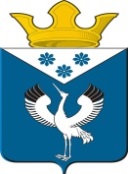 Российская ФедерацияСвердловская областьГлава муниципального образованияБаженовское сельское поселениеПОСТАНОВЛЕНИЕот 05.06.2018с. Баженовское                                               № 59О внесении изменений в Порядок определения объема и условий предоставления субсидий из бюджета муниципального образования Баженовское сельское поселение муниципальным бюджетным и автономным учреждениям Баженовского сельского поселения на иные цели, утвержденный  постановлением Главы муниципального образования Баженовское сельское поселение от 13.11.2015 № 186 «Об утверждении порядка определения объема и условий предоставления субсидий из бюджета муниципального образования Баженовское сельское поселение муниципальным бюджетным и автономным учреждениям на иные цели и примерной формы соглашения о порядке и условиях предоставления субсидии муниципальным бюджетным и автономным учреждениям Баженовского сельского поселения на иные цели» (с изменениями, внесенными  Постановлением Главы муниципального образования Баженовское сельское поселение от 29.05.2018 №56 )         В соответствии со ст. 78.1 Бюджетного кодекса Российской Федерации, руководствуясь Постановлением Правительства Свердловской области от 08.02.2011 N 74-ПП "Об утверждении Порядка определения объема и условий предоставления субсидий из областного бюджета государственным бюджетным и автономным учреждениям Свердловской области на иные цели и примерной формы соглашения о порядке и условиях предоставления субсидии государственным бюджетным и автономным учреждениям Свердловской области на иные цели" (ред. от 07.12.2017 № 897-ПП)ПОСТАНОВЛЯЮ:1.Внести  изменения в Порядок определения объема и условий предоставления субсидий из бюджета муниципального образования Баженовское сельское поселение муниципальным бюджетным и автономным учреждениям Баженовского сельского поселения на иные цели следующие изменения:1.1.подпункт 1 пункта 1-1 изложить в следующей редакции:«1) на разработку проектной документации для выполнения работ по капитальному ремонту, проведение государственной экспертизы проектной документации в случае, если государственная экспертиза является обязательной, проведение проверки достоверности определения сметной стоимости капитального ремонта и проведение капитального ремонта недвижимого имущества, закрепленного за бюджетными и автономными учреждениями на праве оперативного управления, а также проведение строительного контроля ( технического надзора) за выполнением работ по капитальному ремонту;»1.2. пункт 1-1 дополнить подпунктом 8 следующего содержания:      «8) на выполнение предписаний уполномоченных государственных органов контроля и надзора;».                                                    2.Настоящее постановление разместить на официальном сайте администрации МО Баженовское сельское поселение в сети «Интернет» http://bajenovskoe.ru.3.Контроль за исполнением настоящего Постановления оставляю за собой.И.о. главы администрации муниципального образованияБаженовское сельское поселение                                                                          Л.Н.Жданова